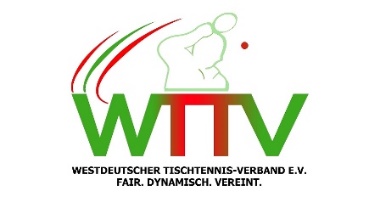 	Westdeutscher Tischtennis-Verband e.V.	Anlage zum Oberschiedsrichterbericht über das Meisterschaftsspiel der  __  Bundesliga Damen / Herren	Heim: ___________________  Gast:__________________			         Datum: ________     Spielbeginn: ________     Folgende Verbandsschiedsrichter kamen zum Einsatz:1._______________________________________________2._______________________________________________3._______________________________________________4._______________________________________________	                                                    1. SR	                            2.SR           	                 3.SR	    	    4.SR1	Pünktlichkeit                             ja      nein*                      ja      nein*            ja     nein*           ja     nein*2	korrekte SR-Kleidung (VSR)    ja      nein*                      ja      nein*            ja      nein*          ja      nein*Zur korrekten Verbandsschiedsrichterkleidung gehören: Schwarzes Hemd mit TT.NRW-Aufnäher, Namensschild, dunkelgraue Hose, Hallenschuhe.Wird ein mit * gekennzeichnetes Feld angekreuzt, dann ist eine Begründung erforderlich!Feedback zur erbrachten Schiedsrichterleistung:Bitte in ganzen aussagekräftigen Sätzen formulieren.Erläuterungen zu Auftreten, Körpersprache, Kompetenz und Regelsicherheit des Schiedsrichters. Beschreibung von Schiedsrichteraktion in besonderen Situationen (Ahndung von Fehlverhalten) oder erwähnenswerten Lösungen innerhalb des Spielverlaufs.Bemerkungen zu Handzeichen, Beachtung der Aufschlagregel:Gesamtresümee und ggf. Empfehlung oder Hinweis zu den eingesetzten VSR		__________________________		Name des OSR 